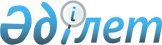 "Сарқан аудандық ішкі саясат бөлімі" мемлекеттік мекемесінің Ережесін бекіту туралы
					
			Күшін жойған
			
			
		
					Алматы облысы Сарқан ауданы әкімдігінің 2015 жылғы 02 шілдедегі № 314 қаулысы. Алматы облысы Әділет департаментінде 2015 жылы 31 шілдеде № 3318 болып тіркелді. Күші жойылды - Алматы облысы Сарқан аудандық әкімдігінің 2017 жылғы 16 мамырдағы № 107 қаулысымен
      Ескерту. Күші жойылды - Алматы облысы Сарқан аудандық әкімдігінің 16.05.2017 № 107 қаулысымен (алғашқы ресми жарияланған күнінен кейін күнтізбелік он күн өткен соң қолданысқа енгізіледі).

      "Мемлекеттік мүлік туралы" 2011 жылғы 1 наурыздағы Қазақстан Республикасы Заңының 18-бабының 8) тармақшасына және "Қазақстан Республикасы мемлекеттік органының үлгі ережесін бекіту туралы" 2012 жылғы 29 қазандағы № 410 Қазақстан Республикасы Президентінің Жарлығына сәйкес, Сарқан ауданының әкімдігі ҚАУЛЫ ЕТЕДІ:

      1. "Сарқан аудандық ішкі саясат бөлімі" мемлекеттік мекемесінің Ережесі осы қаулының қосымшасына сәйкес бекітілсін.

      2. "Сарқан аудандық ішкі саясат бөлімі" мемлекеттік мекемесінің басшысы Мұрат Төлеуұлы Түсіпов осы қаулыны әділет органдарында мемлекеттік тіркелгеннен кейін ресми және мерзімді баспа басылымдарында, сондай-ақ Қазақстан Республикасының Үкіметі айқындаған интернет-ресурста және аудан әкімдігінің интернет-ресурсында жариялау жүктелсін.

      3. Осы қаулының орындалуын бақылау аудан әкімінің орынбасары Ғалымжан Қанатұлы Маманбаевқа жүктелсін.

      4. Осы қаулы әділет органдарында мемлекеттік тіркелген күннен бастап күшіне енеді және алғашқы ресми жарияланған күнінен кейін күнтізбелік он күн өткен соң қолданысқа енгізіледі. "Сарқан аудандық ішкі саясат бөлімі" мемлекеттік мекемесінің ережесі 1. Жалпы ережелер
       "Сарқан аудандық ішкі саясат бөлімі" мемлекеттік мекемесі ішкі саясат саласында басшылықты жүзеге асыратын Қазақстан Республикасының мемлекеттік органы болып табылады.

      "Сарқан аудандық ішкі саясат бөлімі" мемлекеттік мекемесінің ведомстволары жоқ.

      "Сарқан аудандық ішкі саясат бөлімі" мемлекеттік мекемесі өз қызметін Қазақстан Республикасының Конституциясына және заңдарына, Қазақстан Республикасының Президенті мен Үкіметінің актілеріне, өзге де нормативтік құқықтық актілерге, сондай-ақ осы Ережеге сәйкес жүзеге асырады.

      "Сарқан аудандық ішкі саясат бөлімі" мемлекеттік мекемесі мемлекеттік мекеме ұйымдық-құқықтық нысанындағы заңды тұлға болып табылады, мемлекеттік тілде өз атауы бар мөрі мен мөртаңбалары, белгіленген үлгідегі бланкілері, сондай-ақ Қазақстан Республикасының заңнамасына сәйкес қазынашылық органдарында шоттары болады.

      "Сарқан аудандық ішкі саясат бөлімі" мемлекеттік мекемесі азаматтық-құқықтық қатынастарға өз атынан түседі.

      "Сарқан аудандық ішкі саясат бөлімі" мемлекеттік мекемесіне егер заңнамаға сәйкес осыған уәкілеттік берілген болса, мемлекеттің атынан азаматтық-құқықтық қатынастардың тарапы болуға құқығы бар.

      "Сарқан аудандық ішкі саясат бөлімі" мемлекеттік мекемесі өз құзыреті мәселелері бойынша заңнамада белгіленген тәртіппен "Сарқан аудандық ішкі саясат бөлімі" мемлекеттік мекемесі басшысының бұйрықтарымен және Қазақстан Республикасының заңнамасында көзделген басқа да актілермен ресімделетін шешімдер қабылдайды.

      "Сарқан аудандық ішкі саясат бөлімі" мемлекеттік мекемесі құрылымы мен штат санының лимиті қолданыстағы заңнамаға сәйкес бекітіледі. 

      Заңды тұлғаның орналасқан жері: индекс 041500, Қазақстан Республикасы, Алматы облысы, Сарқан ауданы, Сарқан қаласы, Тәуелсіздік көшесі, № 111.

      Мемлекеттік органның толық атауы – "Сарқан аудандық ішкі саясат бөлімі" мемлекеттік мекемесі. 

      Осы Ереже "Сарқан аудандық ішкі саясат бөлімі" мемлекеттік мекемесінің құрылтай құжаты болып табылады.

      "Сарқан аудандық ішкі саясат бөлімі" мемлекеттік мекемесінің қызметін қаржыландыру жергілікті бюджеттен жүзеге асырылады.

      13. "Сарқан аудандық ішкі саясат бөлімі" мемлекеттік мекемесіне кәсіпкерлік субъектілерімен "Сарқан аудандық ішкі саясат бөлімі" мемлекеттік мекемесінің функциялары болып табылатын міндеттерді орындау тұрғысында шарттық қатынастарға түсуге тыйым салынады.

      Егер "Сарқан аудандық ішкі саясат бөлімі" мемлекеттік мекемесіне заңнамалық актілермен кірістер әкелетін қызметті жүзеге асыру құқығы берілсе, онда осындай қызметтен алынған кірістер мемлекеттік бюджеттің кірісіне жіберіледі. 2. Мемлекеттік органның миссиясы, негізгі міндеттері, функциялары, құқықтары мен міндеттері
      14. "Сарқан аудандық ішкі саясат бөлімі" мемлекеттік мекемесінің миссиясы: Сарқан ауданында ішкі саясат саласындағы мемлекеттік саясатты және мемлекеттік басқарудың функцияларын жүзеге асыру.

      15. Міндеттері: 

      1) ауданда ішкі саяси тұрақтылықты, ел бірлігін және қоғамды топтастыруды қамтамасыз ету жөніндегі мемлекеттік саясатты іске асыру;

      2) ауданда Президенттің Қазақстан халқына жыл сайынғы Жолдауларын түсіндіру мен насихаттауды қамтамасыз ету;

      3) аудандағы қоғамдық-саяси ахуалды болжауға бағытталған әлеуметтік және саяси зерттеулерді жүргізу.

      16. Функциялары:

      1) Қазақстан Республикасының Президенті және Үкіметі актілерінің, Қазақстан Республикасы Президенті Әкімшілігінің тапсырмаларының, облыс әкімі мен аудан әкімінің қаулы, шешімдері мен өкімдерінің орындалуын үйлестіруді қамтамасыз ету;

      2) саяси және стратегиялық жоспарлауды жүзеге асыру, ішкі саясат сұрақтары бойынша мемлекеттік органдар жұмысын үйлестіру, бірыңғай іс-әрекет жоспарын әзірлеу;

      3) саяси партиялармен, үкіметтік емес ұйымдармен, діни бірлестіктермен, кәсіподақтарымен өзара іс-қимылды жүзеге асыру;

      4) әлеуметтік маңызы бар жобаларды орындауға арналған мемлекеттік әлеуметтік тапсырыстарды тиімді іске асыруды қамтамасыз ету, оның ішінде конкурстық рәсімдер мен жобалардың іске асырылу барысына мониторинг жүргізу;

      5) Қазақстан халқы Кіші Ассамблеясы хатшылығына ақпараттық-ұйымдастырушылық көмек көрсету;

      6) мемлекеттік рәміздерді қолдану мен насихаттау мәселелері бойынша аудан аумағында акциялар, семинарлар, дөңгелек үстелдер, кеңестер ұйымдастыру және өткізу;

      7) қоғамдық-саяси, мәдени-бұқаралық шараларды идеологиялық қамтамасыз ету;

      8) Қазақстан Республикасының мемлекеттік рәміздерін қолдану мен насихаттау мәселелері бойынша әдістемелік көмек көрсету;

      9) мемлекеттік рәміздерді насихаттау мен қолдану тәжірибесін талдау, ақпараттарды өңдеу мен жинауды жүзеге асыру, осы саладағы жұмыстарды жетілдіру бойынша ұсыныстар әзірлеу;

      10) "Сарқан аудандық ішкі саясат бөлімі" мемлекеттік мекемесінің құзыретіне кіретін сұрақтар бойынша мемлекеттік және өзге де мекемелермен қызметтік хат-хабарлар алмасуды жүзеге асыру;

      11) Қазақстан Республикасының заңнамасында көзделген өзге де функцияларды жүзеге асыру.

      17. Құқықтары мен міндеттері:

      1) мемлекеттік органдардан және өзге де ұйымдардан өз қызметіне қажетті ақпаратты заңнамада белгіленген тәртіппен сұрату және алу; 

      2) жедел басқару құқығындағы мүліктерді пайдалануды жүзеге асыру; 

      3) Қазақстан Республикасының қолданыстағы заңнамасына сәйкес өз құзыреті шегінде өзге де құқықтар мен міндеттерді жүзеге асыру. 3. Мемлекеттік органның қызметін ұйымдастыру
      18. "Сарқан аудандық ішкі саясат бөлімі" мемлекеттік мекемесіне басшылықты "Сарқан аудандық ішкі саясат бөлімі" мемлекеттік мекемесіне жүктелген міндеттердің орындалуына және оның функцияларын жүзеге асыруға дербес жауапты болатын бірінші басшы жүзеге асырады.

      19. "Сарқан аудандық ішкі саясат бөлімі" мемлекеттік мекемесінің бірінші басшысын Сарқан ауданының әкімі қызметке тағайындайды және қызметтен босатады.

      20. "Сарқан аудандық ішкі саясат бөлімі" мемлекеттік мекемесінің бірінші басшысының орынбасарлары жоқ.

      21. "Сарқан аудандық ішкі саясат бөлімі" мемлекеттік мекемесінің бірінші басшысының өкілеттігі:

      1) өз құзыреті шегінде "Сарқан аудандық ішкі саясат бөлімі" мемлекеттік мекемесі қызметкерлерінің міндеттері мен өкілеттіктерін айқындайды;

      2) қолданыстағы заңнамаға сәйкес "Сарқан аудандық ішкі саясат бөлімі" мемлекеттік мекемесі қызметкерлерін қызметке тағайындайды және босатады;

      3) "Сарқан аудандық ішкі саясат бөлімі" мемлекеттік мекемесінің қызметкерлерін заңнамада белгіленген тәртіппен ынталандырады және тәртіптік жазалар қолданады;

      4) өз құзыреті шегінде бұйрықтар шығарады; 

      5) мемлекеттік органдар мен өзге де ұйымдарда өз құзыреті шегінде "Сарқан аудандық ішкі саясат бөлімі" мемлекеттік мекемесі мүддесін білдіреді; 

      6) "Сарқан аудандық ішкі саясат бөлімі" мемлекеттік мекемесінде сыбайлас жемқорлыққа қарсы әрекет етеді, сол үшін жеке жауапкершілік алуды белгілейді; 

      7) Қазақстан Республикасының заңнамасына сәйкес өзге де өкілеттіктерді жүзеге асырады. 

      "Сарқан аудандық ішкі саясат бөлімі" мемлекеттік мекемесінің бірінші басшысы болмаған кезеңде оның өкілеттіктерін қолданыстағы заңнамаға сәйкес оны алмастыратын тұлға орындайды. 4. Мемлекеттік органның мүлкі
      22. "Сарқан аудандық ішкі саясат бөлімі" мемлекеттік мекемесінің заңнамада көзделген жағдайларда жедел басқару құқығында оқшауланған мүлкі болу мүмкін.

      "Сарқан аудандық ішкі саясат бөлімі" мемлекеттік мекемесінің мүлкі оған меншік иесі берген мүлік, сондай-ақ өз қызметі нәтижесінде сатып алынған мүлік (ақшалай кірістерді коса алғанда) және Қазақстан Республикасының заңнамасында тыйым салынбаған өзге де көздер есебінен қалыптастырылады.

      23. "Сарқан аудандық ішкі саясат бөлімі" мемлекеттік мекемесіне бекітілген мүлік коммуналдық меншікке жатады.

      24. Егер заңнамада өзгеше көзделмесе, "Сарқан аудандық ішкі саясат бөлімі" мемлекеттік мекемесі, өзіне бекітілген мүлікті және қаржыландыру жоспары бойынша өзіне бөлінген қаражат есебінен сатып алынған мүлікті өз бетімен иеліктен шығаруға немесе оған өзгедей тәсілмен билік етуге құқығы жоқ. 5. Мемлекеттік органды қайта ұйымдастыру және тарату
      25. "Сарқан аудандық ішкі саясат бөлімі" мемлекеттік мекемесін қайта ұйымдастыру және тарату Қазақстан Республикасының заңнамасына сәйкес жүзеге асырылады.
					© 2012. Қазақстан Республикасы Әділет министрлігінің «Қазақстан Республикасының Заңнама және құқықтық ақпарат институты» ШЖҚ РМК
				
      Аудан әкімі

Е. Қошанбеков
Сарқан ауданы әкімдігінің 2015 жылғы "2" шілдедегі № 314 қаулысымен бекітілген қосымша